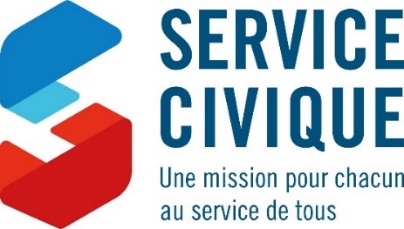 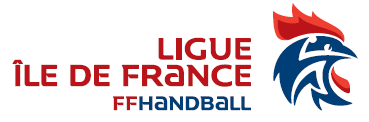 Toutes activités connexes à l’activité handball d’entrainement, Thématiques dans l’agrément collectif fédéralActions à confier aux volontairesSanté- relation avec les structures santé du territoire d’action (maison de la santé, CCAS, mairie, …) pour mise en place d’un diagnostic santé et/ou d’information vers les licenciés et environnants- animation de stand de prévention autour de problématique de santé (obésité, hygiène, alimentation) - mise en place d’une charte santé au sein du club- faire en sorte que l’activité Handfit soit connue comme action « santé-sport » par les structures associatives locales - lien avec des étudiants (staps ou action sociale santé) qui pourraient proposer des expérimentations -Favoriser la mise en place d’action sur la thématique faisant la promotion de l’euro 2018Parentalité- Mise en place d’un groupe de parents dans le club - organisation de sortie à thème avec les parents et les enfants - organisation de rencontre-débat avec des réseaux spécialisé autour de la parentalité (REEAP / CAF …) - mettre en place des solutions pour permettre l’activité des femmes seules avec leurs enfants-Favoriser la mise en place d’action sur la thématique faisant la promotion de l’euro 2018Handicap - Créer un réseau de partenaires locaux autour de la thématique (IME -  -sensibiliser les licenciés au handicap, animation d’atelier « tous en fauteuil », accessibilité  - Organisation de tournoi club-IME - Favoriser la mise en place d’action sur la thématique faisant la promotion de l’euro 2018Citoyenneté / engagement des jeunes - Créer un groupe de jeunes (commission jeune) : force de proposition pour lancer des services répondant aux besoins des jeunes licenciés- favoriser la mise en place de projet proposé par les jeunes du club - faire émerger des actions proposées par des jeunes non licenciés - créer des passerelles avec des réseaux jeunesse (centre sociaux, mission locale …)- Favoriser la mise en place d’action sur la thématique faisant la promotion de l’euro 2018Féminisation- Mettre en place des projets favorisant la mixité  - proposer des animations gratuites ouvertes aux filles et femmes - favoriser l’arrivée de jeunes dirigeantes dans le club- Favoriser la mise en place d’action sur la thématique faisant la promotion de l’euro 2018Environnement - mise en place d’une charte développement durable - installation de dispositif de recyclage - sensibilisation des adhérents au respect de l’environnement (stand, tracts d’information, journée porte ouverte…)- favoriser le co voiturage lors des déplacements, trajets entrainements - voir comment recycler, échanger du matériel avec une structure local ou un autre club handball à proximité - voir avec les entreprises locales, si elles peuvent informer les licenciés de leur politique RSE- Favoriser la mise en place d’action sur la thématique faisant la promotion de l’euro 2018Solidarité inter et infra clubs Etablir un questionnaire sur les besoins des licenciés Mettre en place des actions permettant aux licenciés de se rendre des services (trajets partagés, garde d’enfant, mutualisation de compétences Voir avec les entreprises locales : mécénat de compétencesEtudier les besoins des clubs environnants et créer des projets permettant l’échange entre clubs Favoriser la mise en place d’action sur la thématique faisant la promotion de l’euro 2018Accompagnement à la scolaritéEtudes sur les niveaux scolaires des licenciésEtudes sur les compétences des adultes licenciés qui pourraient être transmises aux enfants Créer un groupe d’animateur soutien scolaire dans le clubEtudier les dispositifs d’aide aux devoirs mis en place localement Voir la possibilité d’intégrer les TAP Lien fréquent avec les institutions scolaires (écoles, collèges, lycée).Lien avec les centres de loisirs Favoriser la mise en place d’action sur la thématique faisant la promotion de l’euro 2018Thématique autour de l’EHF EURO féminin 2018Thématique autour de l’EHF EURO féminin 2018+ de 35 ans Proposer des activités hors clubs à des structures accueillants des + de 35 ans Proposer de l’activité handball en allant vers des publics + de 35 ans Favoriser la mise en place de projet dans et avec les entreprises Inviter les + 35 ans à venir découvrir la vie du club (journée porte ouverte)AdolescentsMettre en place des tournois hand à 4 dans le club, dans les quartiers, dans les lieux « forts » de la ville Mettre en place des actions « fun » (tournoi fluo) gratuite pour les adolescents Proposer une diversité d’activité pour attirer les adolescents Mettre en place des projets favorisant la mixité d’âge, de sexe Milieu scolaire Projets des projets handball et éducation auprès des écoles, collèges, lycées Proposer des activités éducatives (apprentissage des langues, des pays, dessin, poterie) en s’appuyant sur la pratique handball Proposer de l’activité aux centres de loisirs  Zones d’ombresAller à la rencontre de public éloigné de la pratique handball pour proposer la découverteInviter des centres de loisirs à découvrir le club Proposer des stages d’animation handball et autres activités pendant les vacances scolairesProposer de l’activité en lien avec une autre association dans un territoire n’ayant pas de proposition handball Proposer un programme d’animation de quartier politique de la ville (road show, découverte des offres de pratique) Proposer de la découverte d’activité dans les structures sociales d’un territoire sans handball (centre social, PIJ …). 